ArRahmah Islamic Institute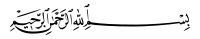 Advance Taleem ul Quran Course 2019Juz 8 - Part 2Mail test to:  test.advtq19@gmail.com Name:                                          Group Incharge:                                                 Date:                                                 State/country:وَٱلۡوَزۡنُ   يَوۡمَئِذٍ   ٱلۡحَقُّۚ   فَمَن   ثَقُلَتۡ   مَوَٰزِينُهُۥ   فَأُوْلَٰٓئِكَ   هُمُ   ٱلۡمُفۡلِحُونَ ٨ وَمَنۡ خَفَّتۡ   مَوَٰزِينُهُۥ فَأُوْلَٰٓئِكَ   ٱلَّذِينَ   خَسِرُوٓاْ   أَنفُسَهُم   بِمَا   كَانُواْ   بِ‍َٔايَٰتِنَا   يَظۡلِمُونَ ٩ يَٰبَنِيٓ   ءَادَمَ    قَدۡ   أَنزَلۡنَا   عَلَيۡكُمۡ    لِبَاسٗا    يُوَٰرِي   سَوۡءَٰتِكُمۡ    وَرِيشٗاۖ   وَلِبَاسُ ٱلتَّقۡوَىٰ   ذَٰلِكَ    خَيۡرٞۚ  ذَٰلِكَ   مِنۡ   ءَايَٰتِ   ٱللَّهِ   لَعَلَّهُمۡ   يَذَّكَّرُونَ ٢٦ قُلۡ    أَمَرَ    رَبِّي بِٱلۡقِسۡطِۖ   وَأَقِيمُواْ    وُجُوهَكُمۡ   عِندَ    كُلِّ   مَسۡجِدٖ   وَٱدۡعُوهُ   مُخۡلِصِينَ   لَهُ   ٱلدِّينَۚ كَمَا   بَدَأَكُمۡ   تَعُودُونَ ٢٩ إِنَّ   ٱلَّذِينَ كَذَّبُواْ   بِ‍َٔايَٰتِنَا   وَٱسۡتَكۡبَرُواْ   عَنۡهَا   لَا   تُفَتَّحُ لَهُمۡ   أَبۡوَٰبُ   ٱلسَّمَآءِ   وَلَا   يَدۡخُلُونَ   ٱلۡجَنَّةَ   حَتَّىٰ   يَلِجَ   ٱلۡجَمَلُ   فِي   سَمِّ   ٱلۡخِيَاطِۚ وَكَذَٰلِكَ   نَجۡزِي   ٱلۡمُجۡرِمِينَ ٤٠وَنَادَىٰٓ    أَصۡحَٰبُ ٱلۡجَنَّةِ    أَصۡحَٰبَ ٱلنَّارِ    أَن    قَدۡ وَجَدۡنَا    مَا    وَعَدَنَا   رَبُّنَا    حَقّٗا   فَهَلۡ    وَجَدتُّم    مَّا   وَعَدَ   رَبُّكُمۡ    حَقّٗاۖ    قَالُواْ   نَعَمۡۚ   فَأَذَّنَ   مُؤَذِّنُۢ    بَيۡنَهُمۡ    أَن   لَّعۡنَةُ   ٱللَّهِ   عَلَى   ٱلظَّٰلِمِينَ ٤٤وَنَادَىٰٓ   أَصۡحَٰبُ ٱلنَّارِ   أَصۡحَٰبَ   ٱلۡجَنَّةِ   أَنۡ   أَفِيضُواْ   عَلَيۡنَا   مِنَ   ٱلۡمَآءِ    أَوۡ    مِمَّا   رَزَقَكُمُ   ٱللَّهُۚ قَالُوٓاْ    إِنَّ    ٱللَّهَ    حَرَّمَهُمَا    عَلَى    ٱلۡكَٰفِرِينَ ٥٠ ٱلَّذِينَ    ٱتَّخَذُواْ     دِينَهُمۡ     لَهۡوٗا    وَلَعِبٗا    وَغَرَّتۡهُمُ    ٱلۡحَيَوٰةُ    ٱلدُّنۡيَاۚ    فَٱلۡيَوۡمَ    نَنسَىٰهُمۡ    كَمَا    نَسُواْ    لِقَآءَ    يَوۡمِهِمۡ   هَٰذَا    وَمَا    كَانُواْ    بِ‍َٔايَٰتِنَا    يَجۡحَدُونَ ٥١ ٱدۡعُواْ      رَبَّكُمۡ    تَضَرُّعٗا     وَخُفۡيَةًۚ                                      إِنَّهُۥ       لَا      يُحِبُّ      ٱلۡمُعۡتَدِينَ ٥٥  Write the meanings of the following words                                                                      Have you read the running translation of Surah Al A’raaf Ayah 1-87?Yes                                  NOبَوَّأَكُمْصُرِفَتْقَائِلُونَلَأَمْلَأَنَّسُقْنَاهُيَخْصِفَانِادَّارَكُوانَكِدًايَنَالُهُمُنَصَحْتُ